StartΨell
Supporting consultants in their first 5 years, SAS Doctors andSpecialist Trainees approaching CCTWednesday, 30 March 2020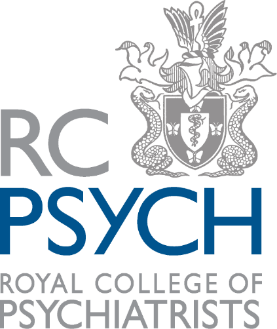 DATA PROTECTION STATEMENT The College’s Data Protection Statement can be viewed at http://www.rcpsych.ac.uk/dataprotectionPlease complete and return your registration form with your payment by:Tuesday 21 March 2022 TO:Jen Edwards, London & Eastern Division ManagerThe Royal College of Psychiatrists, Professional Standards3rd Floor, 21 Prescot Street, London E1 8BBT: 0203 701 2597  E: jennifer.edwards@rcpsych.ac.ukCANCELLATION POLICY(Notice must be given in writing by post or e-mail jennifer.edwards@rcpsych.ac.uk)80% refund if notice is received 1 month before the event50% refund if notice is received 2 weeks before the eventShould you be unable to attend, a substitute delegate may attend in your placePAYMENT METHODPlaces paid for by cheque can only be reserved when paymentis received with this form

For BACS Payments:

Account name: The Royal College of PsychiatristsBank name: Barclays BankBank address: 1 Churchill Place, London E14 5HPAccount number: 40201340Sort Code: 20-06-05IBAN: GB31 BARC 2006 0540 2013 40Swift Code: BARCGB22Please quote reference: ‘J1J0187300’ when making the payment.THE COLLEGE IS UNABLE TO INVOICE FOR REGISTRATION FEESIf an authority is to pay, the delegate should either pay and then claim reimbursement from the authority or enclose payment from their authority.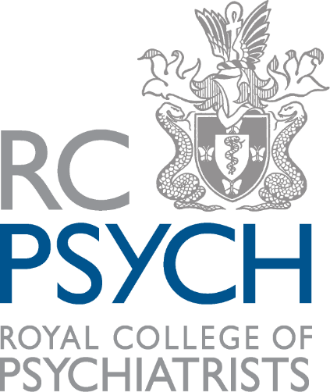 London DivisionRoyal College of Psychiatrists21 Prescot StreetLondonE1 8BBCollege Membership Number or Date of Birth:College Membership Number or Date of Birth:College Membership Number or Date of Birth:Title:Title:First Name:First Name:Surname:Surname:Surname:Place of Work:Specialty:Mailing Address:County:County:County:Postcode:Tel (daytime):Email:Email:Email:Email:Vegetarian:                 Special Requirements (e.g. mobility needs etc) Please contact the Division OfficeSpecial Requirements (e.g. mobility needs etc) Please contact the Division OfficeSpecial Requirements (e.g. mobility needs etc) Please contact the Division OfficeSpecial Requirements (e.g. mobility needs etc) Please contact the Division OfficeRegistration Fees:Standard Delegate Fee - £100 Registration Fees:Standard Delegate Fee - £100 Registration Fees:Standard Delegate Fee - £100 Registration Fees:Standard Delegate Fee - £100 Registration Fees:Standard Delegate Fee - £100 I ENCLOSE A CHEQUE FOR    £_________________ (made payable to ‘The Royal College of Psychiatrists’ quoting reference J1J0187300 and name of delegate if sent by Trust)’I ENCLOSE A CHEQUE FOR    £_________________ (made payable to ‘The Royal College of Psychiatrists’ quoting reference J1J0187300 and name of delegate if sent by Trust)’I ENCLOSE A CHEQUE FOR    £_________________ (made payable to ‘The Royal College of Psychiatrists’ quoting reference J1J0187300 and name of delegate if sent by Trust)’I ENCLOSE A CHEQUE FOR    £_________________ (made payable to ‘The Royal College of Psychiatrists’ quoting reference J1J0187300 and name of delegate if sent by Trust)’I ENCLOSE A CHEQUE FOR    £_________________ (made payable to ‘The Royal College of Psychiatrists’ quoting reference J1J0187300 and name of delegate if sent by Trust)’